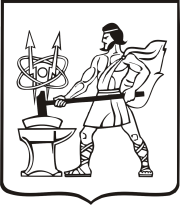 СОВЕТ ДЕПУТАТОВ ГОРОДСКОГО ОКРУГА ЭЛЕКТРОСТАЛЬМОСКОВСКОЙ ОБЛАСТИРЕШЕНИЕот 31.08.2022 № 159/31О присвоении наименования «Площадь Металлургов» площади перед железнодорожным вокзалом «Электросталь»В соответствии с Федеральным законом от 06.10.2003 №131-ФЗ «Об общих принципах организации местного самоуправления в Российской Федерации», протоколом заседания комиссии по рассмотрению предложений по наименованию и переименованию улиц, бульваров, площадей, установке памятников, скульптурных композиций, мемориальных досок, памятных знаков на территории городского округа Электросталь Московской области от 30.06.2022 №1 Совет депутатов городского округа Электросталь Московской области РЕШИЛ:1. Присвоить наименование «Площадь Металлургов» площади перед железнодорожным вокзалом «Электросталь».2. Разместить настоящее решение на официальном сайте городского округа Электросталь Московской области в информационно-коммуникационной сети «Интернет» по адресу: www.electrostal.ru .3. Настоящее решение вступает в силу со дня его подписания.4. Контроль за исполнением настоящего решения возложить на заместителя Главы Администрации городского округа Электросталь Московской области Денисова В.А.Председатель Совета депутатовгородского округа			                                                                    О.И. МироничевГлава городского округа								И.Ю. Волкова